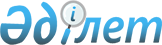 О внесении изменений и дополнения в нормативное постановление Счетного комитета по контролю за исполнением республиканского бюджета от 15 декабря 2015 года № 22-НҚ "Об утверждении Правил сертификации лиц, претендующих на присвоение квалификации государственного аудитора"Нормативное постановление Счетного комитета по контролю за исполнением республиканского бюджета от 24 июня 2019 года № 9-НҚ. Зарегистрировано в Министерстве юстиции Республики Казахстан 28 июня 2019 года № 18931
      В соответствии с пунктом 5 статьи 39 Закона Республики Казахстан от 12 ноября 2015 года "О государственном аудите и финансовом контроле" Счетный комитет по контролю за исполнением республиканского бюджета (далее – Счетный комитет) ПОСТАНОВЛЯЕТ:
      1. Внести в нормативное постановление Счетного комитета по контролю за исполнением республиканского бюджета от 15 декабря 2015 года № 22-НҚ "Об утверждении Правил сертификации лиц, претендующих на присвоение квалификации государственного аудитора" (зарегистрировано в Реестре государственной регистрации нормативных правовых актов № 12720, опубликовано 13 января 2016 года в информационно-правовой системе "Әділет") следующие изменения и дополнение:
      в Правилах сертификации лиц, претендующих на присвоение квалификации государственного аудитора, утвержденных указанным нормативным постановлением:
      подпункт 5) пункта 2 изложить в следующей редакции:
      "5) наблюдатели – независимые сторонние представители работников заинтересованных государственных органов, общественных объединений (неправительственных организаций) и преподаватели высших учебных заведений, которые наблюдают за соблюдением порядка проведения экзамена;";
      пункт 17 изложить в следующей редакции:
      "17. Экзаменационная комиссия формируется организациями по подтверждению знаний из нечетного числа лиц (не менее пяти) по согласованию с:
      Счетным комитетом для кандидатов, которые будут осуществлять внешний государственный аудит и финансовый контроль; 
      уполномоченным органом для кандидатов, которые будут осуществлять внутренний государственный аудит и финансовый контроль.
      В состав экзаменационной комиссии входят: три представителя от организации по подтверждению знаний, один представитель от Счетного комитета для кандидатов, которые будут осуществлять внешний государственный аудит и финансовый контроль, один представитель от уполномоченного органа внутреннего государственного аудита и финансового контроля для кандидатов, которые будут осуществлять внутренний государственный аудит и финансовый контроль, один представитель от неправительственной организации.";
      пункт 20 изложить в следующей редакции:
      "20. Организация по подтверждению знаний обеспечивает участие наблюдателей в процессе проведения экзамена, в целях обеспечения прозрачности и объективности работы экзаменационной комиссии.
      Организация по подтверждению знаний разрабатывает и утверждает Положение об экзаменационной комиссии по согласованию с:
      Счетным комитетом для кандидатов, которые будут осуществлять внешний государственный аудит и финансовый контроль;
      уполномоченным органом для кандидатов, которые будут осуществлять внутренний государственный аудит и финансовый контроль.
      Права и обязанности председателя экзаменационной комиссии, ее членов, независимых наблюдателей, критерии и требования к членам экзаменационной комиссии при их отборе, сроки полномочий членов комиссии, процедуры принятия решений членами экзаменационной комиссии и конфликт интересов со стороны членов экзаменационной комиссии определяются Положением об экзаменационной комиссии.
      Организация по подтверждению знаний ознакамливает наблюдателя с памяткой, с указанием его прав и обязанностей.";
      пункт 37 изложить в следующей редакции:
      "37. Экзаменационная комиссия проводит проверку и оценку экзаменационных работ кандидатов в срок не более пятнадцати календарных дней с вынесением одного из следующих решений:
      1) экзамен пройден, когда кандидатом достигнут "проходной балл" суммарно по сдаваемой дисциплине (положительный результат);
      2) экзамен не сдан, когда кандидатом не достигнут "проходной балл" суммарно по сдаваемой дисциплине (отрицательный результат).
      Кандидатам, получившим положительный результат, выдается Сертификат о подтверждении знаний организацией по подтверждению знаний по форме, согласно приложению 2-1 к настоящим Правилам в течение трех рабочих дней со дня подписания протокола экзаменационной комиссии.
      Итоги результатов экзамена по подтверждению знаний опубликовываются на интернет-ресурсе организации по подтверждению знаний в течение трех рабочих дней со дня подписания протокола экзаменационной комиссии, за исключением итогов результатов экзамена по подтверждению знаний лиц, сведения по которым являются информацией с ограниченным доступом в соответствии с законодательством Республики Казахстан о государственных секретах.";
      в подпункт 10) пункта 45 вносится изменение на казахском языке, текст на русском языке не меняется; 
      пункт 49 изложить в следующей редакции:
      "49. Рабочий орган Национальной комиссии организует проверку представленных документов и соответствия кандидата требованиям, установленным в пункте 5 настоящих Правил, не менее чем за десять рабочих дней до дня проведения собеседования формирует сведения по каждому кандидату на присвоение квалификации государственного аудитора по форме согласно приложению 4 к настоящим Правилам.";
      пункт 54 изложить в следующей редакции:
      "54. Заседание Национальной комиссии подлежит аудио и видео фиксации.
      Ход собеседования с каждым кандидатом фиксируется с помощью технических средств записи.
      Материалы, зафиксированные в ходе собеседования с помощью технических средств записи, хранятся в Рабочем органе Национальной комиссии в течении шести месяцев со дня завершения собеседования.";
      приложение 1 изложить в новой редакции согласно приложению 1 к настоящему нормативному постановлению;
      дополнить приложением 2-1 согласно приложению 2 к настоящему нормативному постановлению;
      приложение 4 изложить в новой редакции согласно приложению 3 к настоящему нормативному постановлению.
      2. Юридическому отделу в установленном законодательством Республики Казахстан порядке обеспечить:
      1) государственную регистрацию настоящего нормативного постановления в Министерстве юстиции Республики Казахстан;
      2) в течение десяти календарных дней со дня государственной регистрации настоящего нормативного постановления направление его на казахском и русском языках в Республиканское государственное предприятие на праве хозяйственного ведения "Институт законодательства и правовой информации Республики Казахстан" Министерства юстиции Республики Казахстан для официального опубликования и включения в Эталонный контрольный банк нормативных правовых актов Республики Казахстан; 
      3) размещение настоящего нормативного постановления на интернет-ресурсе Счетного комитета.
      3. Контроль за исполнением настоящего нормативного постановления возложить на руководителя аппарата Счетного комитета (Абдирайымов Х.С.).
      4. Настоящее нормативное постановление вводится в действие по истечении десяти календарных дней после дня его первого официального опубликования.
      "СОГЛАСОВАНО"
Министерство финансов
Республики Казахстан ЗАЯВЛЕНИЕ
      Прошу допустить к собеседованию на присвоение квалификации
"_____________________________________________________________________________".
      Домашний адрес, № домашнего и мобильного телефонов:
________________________________________________________________________________
      Адрес электронной почты: ___________________________________________________
      К данному заявлению прилагаю: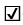  ("отметить галочкой")

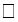  копия удостоверения личности;

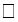  копия документа, подтверждающего наличие высшего образования;


      копия документа, подтверждающего трудовую деятельность (для лиц, имеющих трудовой стаж), а для государственных служащих - послужной список, оформленный в соответствии с приказом Председателя Агентства Республики Казахстан по делам государственной службы и противодействию коррупции от 21 октября 2016 года № 14 "Об утверждении формы послужного списка государственного служащего" (зарегистрирован в Реестре государственной регистрации нормативных правовых актов № 14436);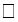  копия документа о присвоении национальной или международной профессиональной квалификации в области бухгалтерского учета, аудита и финансов (при наличии);

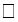  копия документа по подтверждению знаний, за исключением политических государственных служащих и членов Национальной комиссии по сертификации лиц, претендующих на присвоение квалификации государственного аудитора;

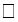  копия документа, подтверждающего изменение личных данных (при наличии);

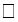  фотография размером 3х4 (в личное дело);

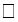  заявление о согласии на сбор и обработку персональных данных по основаниям, предусмотренным пунктом 1 статьи 10 Закона Республики Казахстан от 21 мая 2013 года "О персональных данных и их защите";

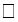  характеристику для государственных служащих, подписанную руководителем (лицом, его замещающим) или ответственным секретарем (руководителем аппарата), или политическим государственным служащим или лицом, имеющим сертификат государственного аудитора высшей категории, с указанием даты подписания, фамилии, имени и отчества (при наличии) кандидата, с описанием его профессиональных и личностных качеств.

 С Правилами сертификации лиц, претендующих на присвоение квалификации государственного аудитора ознакомлен и согласен. Отвечаю за подлинность представленных документов и достоверность сведений в них.        ________________________________________________________________________
                   Наименование организации по подтверждению знаний
                         СЕРТИФИКАТ о подтверждении знаний
       Зарегистрирован в электронной базе данных организации по подтверждению
                   знаний за № 00___ от "___" ______________ 20__ года
      Настоящий сертификат подтверждает, что
_________________________________________________________________________получил
       (фамилия, имя и отчество (при его наличии) кандидата) (далее – Ф.И.О.)
       (-а) положительный результат по следующим дисциплинам сертификации:
      Срок действия сертификата "____" ________20___года
Руководитель
(Организация по подтверждению знаний)
__________________
(Ф.И.О.) (подпись)
Место печати
Секретарь экзаменационной комиссии       ______________________
                                                       (Ф.И.О.) (подпись) Сведения о кандидате на присвоение квалификации государственного аудитора
      1. Общие сведения:
      1) Ф.И.О. (при его наличии);
      2) должность, место работы;
      3) квалификация государственного аудитора (внутренний государственный аудитор соответствующей области, государственный аудитор, государственный аудитор высшей категории);
      4) дата рождения (число, месяц, год);
      5) государственные, ведомственные и юбилейные медали и награды, почетные звания, поощрения;
      6) сведения об образовании;
      7) общий стаж;
      8) общий стаж:
      в органах государственного аудита и финансового контроля (при наличии);
      в финансовой сфере (при наличии);
      в международных организациях в области аудита (при наличии);
      в субъектах квазигосударственного сектора (при наличии);
      9) должностное перемещение;
      10) сведения о дисциплинарных взысканиях (при наличии).
      2. Информация о результатах прохождении подтверждения знаний.
      Дата подготовки: _____________ 
      Подпись секретаря Национальной комиссии __________
					© 2012. РГП на ПХВ «Институт законодательства и правовой информации Республики Казахстан» Министерства юстиции Республики Казахстан
				
      Председатель Счетного
комитета по контролю
за исполнением
республиканского бюджета 

Н. Годунова
Приложение 1
к нормативному постановлению
Счетного комитета по контролю
за исполнением
республиканского
бюджета
от 24 июня 2019 года № 9-НҚПриложение 1
к Правилам сертификации лиц,
квалификации государственного
аудитораформаНациональная комиссия по
сертификации лиц,
претендующих
на присвоение квалификации
государственного аудитора
от _________________________
____________________________
(фамилия, имя отчество
(при наличии)
заявителя)
Дата заполнения: "__" __________ 20_______ год
________________ (подпись)Приложение 2
к нормативному постановлению
Счетного комитета по контролю
за исполнением
республиканского
бюджета
от 24 июня 2019 года № 9-НҚПриложение 2-1
к Правилам сертификации лиц,
претендующих на присвоение
квалификации государственного
аудитораФорма
№

Наименование дисциплины

Результат (балл)

Подтверждающий документ

1
Аудит соответствия
2
Аудит эффективности
3
Аудит финансовой отчетности
4
Ведение бухгалтерского учета и составление финансовой отчетности в государственных учреждениях в соответствии с международными стандартами финансовой отчетности для общественного сектора
5
Ведение бухгалтерского учета и составление финансовой отчетности в квазигосударственном секторе в соответствии с международными стандартами финансовой отчетностиПриложение 3
к нормативному постановлению
Счетного комитета по контролю
за исполнением
республиканского бюджета
от 24 июня 2019 года № 9-НҚПриложение 4
к Правилам сертификации лиц,
претендующих на присвоение
квалификации государственного
аудитораФорма